Page 307. Exercice 19.L'unité de longueur choisie est le mètre.Pour , les droites (AB) et (CD) ne sont pas parallèles.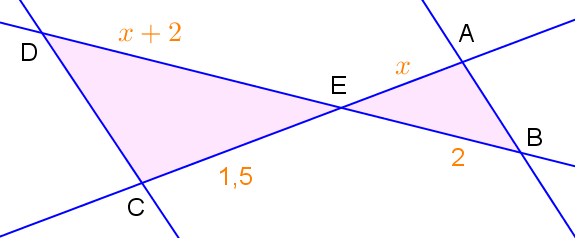 Vrai ou faux ? Explique ta démarche.